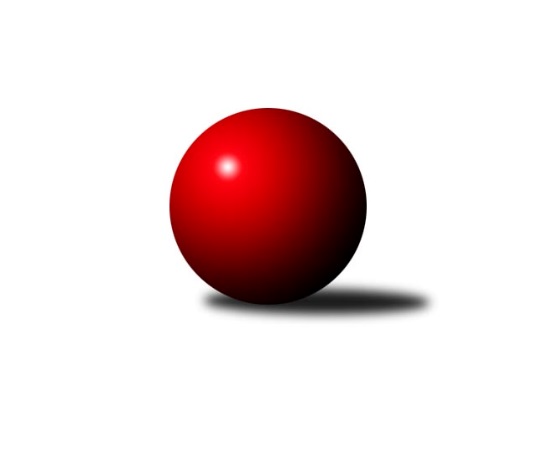 Č.4Ročník 2014/2015	11.10.2014Nejlepšího výkonu v tomto kole: 3415 dosáhlo družstvo: KK Slovan Rosice2. KLM B 2014/2015Výsledky 4. kolaSouhrnný přehled výsledků:TJ Horní Benešov ˝A˝	- TJ Opava˝A˝	6:2	3262:3205	14.0:10.0	11.10.TJ Sokol Vracov	- TJ Třebíč	5:3	3393:3343	11.5:12.5	11.10.TJ Rostex Vyškov ˝A˝	- KK Blansko 	2:6	3258:3353	12.0:12.0	11.10.TJ Spartak Přerov	- KK Slovan Rosice	2:6	3281:3415	10.0:14.0	11.10.Sokol Přemyslovice˝A˝	- TJ Sokol Husovice	3:5	3037:3182	8.5:15.5	11.10.KK Zábřeh	- KK PSJ Jihlava	1:7	3267:3384	8.0:16.0	11.10.Tabulka družstev:	1.	KK PSJ Jihlava	4	4	0	0	28.0 : 4.0 	69.0 : 27.0 	 3415	8	2.	KK Slovan Rosice	4	3	1	0	24.0 : 8.0 	57.0 : 39.0 	 3354	7	3.	TJ Rostex Vyškov ˝A˝	4	2	1	1	20.0 : 12.0 	61.5 : 34.5 	 3344	5	4.	KK Blansko	4	2	1	1	19.0 : 13.0 	46.0 : 50.0 	 3355	5	5.	TJ Třebíč	4	2	0	2	18.0 : 14.0 	50.5 : 45.5 	 3421	4	6.	TJ Sokol Husovice	4	2	0	2	15.0 : 17.0 	51.0 : 45.0 	 3236	4	7.	Sokol Přemyslovice˝A˝	4	2	0	2	14.0 : 18.0 	34.5 : 61.5 	 3183	4	8.	TJ Spartak Přerov	4	1	1	2	15.0 : 17.0 	46.5 : 49.5 	 3298	3	9.	TJ Horní Benešov ˝A˝	4	1	1	2	13.0 : 19.0 	48.5 : 47.5 	 3254	3	10.	KK Zábřeh	4	1	0	3	9.0 : 23.0 	38.0 : 58.0 	 3304	2	11.	TJ Sokol Vracov	4	1	0	3	9.0 : 23.0 	36.0 : 60.0 	 3302	2	12.	TJ Opava˝A˝	4	0	1	3	8.0 : 24.0 	37.5 : 58.5 	 3257	1Podrobné výsledky kola:	 TJ Horní Benešov ˝A˝	3262	6:2	3205	TJ Opava˝A˝	Miroslav Petřek ml.	135 	 147 	 134 	124	540 	 1:3 	 581 	 147	143 	 153	138	Milan Vaněk	Vladislav Pečinka	123 	 125 	 132 	139	519 	 2:2 	 513 	 109	137 	 143	124	Bedřich Pluhař	Zdeněk Černý	131 	 127 	 145 	144	547 	 1:3 	 561 	 128	135 	 151	147	Petr Hendrych	Jaromír Hendrych ml.	144 	 126 	 140 	140	550 	 4:0 	 515 	 133	118 	 129	135	Marek Hynar *1	Zbyněk Černý	142 	 133 	 130 	148	553 	 3:1 	 507 	 126	130 	 133	118	Martin Marek	Kamil Kubeša	138 	 138 	 144 	133	553 	 3:1 	 528 	 119	152 	 128	129	Petr Bracekrozhodčí: střídání: *1 od 39. hodu Milan JahnNejlepší výkon utkání: 581 - Milan Vaněk	 TJ Sokol Vracov	3393	5:3	3343	TJ Třebíč	Pavel Polanský ml. ml.	124 	 142 	 157 	128	551 	 1.5:2.5 	 551 	 125	142 	 148	136	Jiří Mikoláš	Tomáš Sasín	135 	 160 	 153 	143	591 	 4:0 	 537 	 129	150 	 137	121	Robert Pevný	Petr Polanský	122 	 130 	 126 	113	491 	 1:3 	 519 	 139	137 	 125	118	Kamil Nestrojil	Filip Kordula	157 	 134 	 125 	150	566 	 1:3 	 578 	 127	160 	 129	162	Jan Dobeš	František Svoboda	155 	 158 	 142 	146	601 	 2:2 	 576 	 132	134 	 160	150	Petr Dobeš ml.	Jan Tužil	142 	 139 	 151 	161	593 	 2:2 	 582 	 147	144 	 136	155	Václav Rypelrozhodčí: Nejlepší výkon utkání: 601 - František Svoboda	 TJ Rostex Vyškov ˝A˝	3258	2:6	3353	KK Blansko 	Jiří Trávníček	120 	 142 	 147 	132	541 	 3:1 	 539 	 145	139 	 126	129	Petr Michálek	Petr Pevný	140 	 152 	 153 	134	579 	 3:1 	 550 	 147	138 	 136	129	Jakub Flek	Jaromír Čapek	138 	 124 	 128 	138	528 	 1:3 	 548 	 131	136 	 134	147	Martin Honc	Luděk Rychlovský	154 	 126 	 139 	127	546 	 2:2 	 575 	 139	157 	 126	153	Roman Flek	Tomáš Procházka	144 	 130 	 149 	135	558 	 2:2 	 573 	 137	145 	 147	144	Petr Havíř	Eduard Varga	116 	 129 	 133 	128	506 	 1:3 	 568 	 161	124 	 145	138	Martin Procházkarozhodčí: Nejlepší výkon utkání: 579 - Petr Pevný	 TJ Spartak Přerov	3281	2:6	3415	KK Slovan Rosice	Milan Kanda	133 	 135 	 148 	148	564 	 3:1 	 529 	 134	125 	 129	141	Jiří Zemek	Petr Pavelka ml	132 	 127 	 133 	142	534 	 0:4 	 587 	 144	151 	 144	148	Jiří Axman st.	Roman Goldemund	121 	 123 	 130 	146	520 	 1:3 	 585 	 159	146 	 147	133	Dalibor Matyáš	Marian Hošek	146 	 140 	 134 	150	570 	 4:0 	 536 	 135	129 	 127	145	Michal Hrdlička	Jaroslav Krejčí	133 	 120 	 154 	131	538 	 1:3 	 602 	 142	164 	 147	149	Ivo Fabík	Jakub Pleban	156 	 130 	 123 	146	555 	 1:3 	 576 	 152	137 	 139	148	Adam Palkorozhodčí: Nejlepší výkon utkání: 602 - Ivo Fabík	 Sokol Přemyslovice˝A˝	3037	3:5	3182	TJ Sokol Husovice	Jiří Zezulka st.	139 	 128 	 133 	130	530 	 2:2 	 523 	 137	134 	 117	135	Jan Machálek st.	Milan Zezulka	145 	 118 	 133 	141	537 	 3:1 	 531 	 136	144 	 115	136	Jakub Hnát	Vojtěch Jurníček	134 	 121 	 128 	107	490 	 0.5:3.5 	 523 	 134	142 	 131	116	Miroslav Vejtasa	Jan Sedláček *1	120 	 123 	 138 	141	522 	 2:2 	 510 	 138	125 	 120	127	David Plšek	Radek Grulich	119 	 115 	 105 	121	460 	 0:4 	 555 	 135	139 	 147	134	Tomaš Žižlavský	Eduard Tomek	119 	 124 	 128 	127	498 	 1:3 	 540 	 133	133 	 149	125	Jan Machálek ml. ml.rozhodčí: střídání: *1 od 61. hodu Zdeněk PečNejlepší výkon utkání: 555 - Tomaš Žižlavský	 KK Zábřeh	3267	1:7	3384	KK PSJ Jihlava	Michal Albrecht	143 	 135 	 139 	143	560 	 2:2 	 567 	 137	155 	 146	129	Václav Rychtařík ml.	Jiří Flídr	148 	 126 	 140 	150	564 	 2:2 	 521 	 114	129 	 127	151	Jiří Ouhel	Lukáš Horňák	116 	 113 	 114 	124	467 	 0:4 	 562 	 140	146 	 143	133	Daniel Braun	Josef Touš	130 	 140 	 128 	170	568 	 1:3 	 599 	 150	147 	 140	162	Jiří Partl	Zdeněk Švub	124 	 151 	 130 	137	542 	 1:3 	 555 	 139	124 	 139	153	Stanislav Partl	Josef Sitta	134 	 156 	 132 	144	566 	 2:2 	 580 	 150	151 	 128	151	Tomáš Valíkrozhodčí: Nejlepší výkon utkání: 599 - Jiří PartlPořadí jednotlivců:	jméno hráče	družstvo	celkem	plné	dorážka	chyby	poměr kuž.	Maximum	1.	Jiří Partl 	KK PSJ Jihlava	591.00	386.8	204.3	1.8	2/3	(599)	2.	Tomáš Valík 	KK PSJ Jihlava	586.67	378.3	208.3	1.8	3/3	(629)	3.	Petr Dobeš  ml.	TJ Třebíč	585.50	373.8	211.8	1.8	4/4	(606)	4.	Martin Procházka 	KK Blansko 	583.00	380.7	202.3	1.3	3/3	(602)	5.	Josef Sitta 	KK Zábřeh	581.83	372.3	209.5	1.5	3/3	(622)	6.	Daniel Braun 	KK PSJ Jihlava	580.17	374.8	205.3	1.3	3/3	(597)	7.	Robert Pevný 	TJ Třebíč	579.25	381.3	198.0	2.5	4/4	(617)	8.	Jan Tužil 	TJ Sokol Vracov	578.83	378.7	200.2	1.8	3/3	(593)	9.	Dalibor Matyáš 	KK Slovan Rosice	577.17	374.7	202.5	1.5	3/3	(585)	10.	Jiří Mikoláš 	TJ Třebíč	576.50	370.8	205.8	1.8	4/4	(607)	11.	Ivo Fabík 	KK Slovan Rosice	575.67	373.5	202.2	2.0	3/3	(602)	12.	Tomáš Procházka 	TJ Rostex Vyškov ˝A˝	573.67	369.8	203.8	2.3	3/3	(594)	13.	Václav Rychtařík  ml.	KK PSJ Jihlava	573.33	371.7	201.7	2.3	3/3	(595)	14.	Luděk Rychlovský 	TJ Rostex Vyškov ˝A˝	571.83	371.0	200.8	1.0	3/3	(603)	15.	Josef Touš 	KK Zábřeh	571.33	370.8	200.5	3.7	3/3	(598)	16.	Stanislav Partl 	KK PSJ Jihlava	570.50	369.3	201.2	1.8	3/3	(620)	17.	Václav Rypel 	TJ Třebíč	568.50	363.3	205.3	1.5	4/4	(608)	18.	Marek Hynar 	TJ Opava˝A˝	568.33	376.7	191.7	2.0	3/4	(622)	19.	Tomaš Žižlavský 	TJ Sokol Husovice	565.50	366.2	199.3	2.0	3/3	(580)	20.	František Svoboda 	TJ Sokol Vracov	565.33	368.5	196.8	2.5	3/3	(601)	21.	Jakub Zdražil 	KK PSJ Jihlava	565.00	383.0	182.0	3.5	2/3	(626)	22.	Jiří Axman  st.	KK Slovan Rosice	564.75	370.8	194.0	2.0	2/3	(587)	23.	Jan Dobeš 	TJ Třebíč	563.25	367.8	195.5	2.8	4/4	(578)	24.	Petr Pevný 	TJ Rostex Vyškov ˝A˝	562.50	375.8	186.7	2.5	3/3	(579)	25.	Petr Michálek 	KK Blansko 	559.83	370.7	189.2	3.7	3/3	(579)	26.	Petr Havíř 	KK Blansko 	559.83	374.7	185.2	4.3	3/3	(573)	27.	František Caha 	TJ Třebíč	558.00	371.3	186.7	4.3	3/4	(585)	28.	Roman Goldemund 	TJ Spartak Přerov	557.50	368.0	189.5	5.7	2/2	(583)	29.	Jakub Pleban 	TJ Spartak Přerov	557.17	364.5	192.7	3.0	2/2	(570)	30.	Kamil Kubeša 	TJ Horní Benešov ˝A˝	557.17	371.5	185.7	1.2	3/3	(590)	31.	Martin Honc 	KK Blansko 	556.83	355.7	201.2	3.5	3/3	(567)	32.	Roman Flek 	KK Blansko 	556.33	371.5	184.8	3.5	3/3	(575)	33.	Jan Machálek ml.  ml.	TJ Sokol Husovice	555.33	374.7	180.7	3.5	3/3	(569)	34.	Milan Vaněk 	TJ Opava˝A˝	555.00	371.5	183.5	4.3	4/4	(589)	35.	Jiří Zemek 	KK Slovan Rosice	553.83	371.7	182.2	4.0	3/3	(607)	36.	Jaroslav Krejčí 	TJ Spartak Přerov	553.83	367.2	186.7	4.5	2/2	(563)	37.	Zdeněk Švub 	KK Zábřeh	553.00	373.8	179.2	2.3	3/3	(562)	38.	Jiří Trávníček 	TJ Rostex Vyškov ˝A˝	552.67	368.7	184.0	4.0	3/3	(563)	39.	Pavel Polanský ml.  ml.	TJ Sokol Vracov	550.50	370.7	179.8	4.3	3/3	(568)	40.	Zdeněk Peč 	Sokol Přemyslovice˝A˝	550.00	368.3	181.8	1.8	2/2	(591)	41.	Miroslav Petřek  ml.	TJ Horní Benešov ˝A˝	549.83	355.3	194.5	3.3	3/3	(577)	42.	Marian Hošek 	TJ Spartak Přerov	547.67	354.5	193.2	1.3	2/2	(587)	43.	Michal Hrdlička 	KK Slovan Rosice	547.33	366.3	181.0	1.7	3/3	(572)	44.	Milan Kanda 	TJ Spartak Přerov	547.00	361.2	185.8	3.7	2/2	(564)	45.	Jakub Flek 	KK Blansko 	546.67	367.5	179.2	5.3	3/3	(587)	46.	Adam Palko 	KK Slovan Rosice	546.67	371.7	175.0	4.3	3/3	(576)	47.	Jaromír Čapek 	TJ Rostex Vyškov ˝A˝	546.17	361.7	184.5	3.7	3/3	(576)	48.	Petr Hendrych 	TJ Opava˝A˝	544.75	366.3	178.5	4.8	4/4	(561)	49.	Eduard Tomek 	Sokol Přemyslovice˝A˝	544.25	356.3	188.0	2.5	2/2	(577)	50.	Zbyněk Černý 	TJ Horní Benešov ˝A˝	544.00	355.8	188.2	1.7	3/3	(554)	51.	Petr Bracek 	TJ Opava˝A˝	544.00	368.3	175.8	5.5	4/4	(577)	52.	Tomáš Kordula 	TJ Sokol Vracov	543.67	358.7	185.0	2.7	3/3	(554)	53.	Jan Machálek  st.	TJ Sokol Husovice	540.50	361.3	179.3	5.8	2/3	(585)	54.	Jiří Flídr 	KK Zábřeh	540.00	361.5	178.5	2.5	3/3	(564)	55.	Vladislav Pečinka 	TJ Horní Benešov ˝A˝	538.50	368.7	169.8	6.7	3/3	(587)	56.	Eduard Varga 	TJ Rostex Vyškov ˝A˝	537.50	366.8	170.7	5.5	3/3	(549)	57.	Petr Pavelka ml 	TJ Spartak Přerov	536.50	353.0	183.5	3.0	2/2	(539)	58.	Petr Polanský 	TJ Sokol Vracov	535.00	356.5	178.5	4.5	3/3	(578)	59.	Jaromír Hendrych ml. 	TJ Horní Benešov ˝A˝	533.50	355.5	178.0	4.3	3/3	(550)	60.	Martin Marek 	TJ Opava˝A˝	532.67	362.0	170.7	5.3	3/4	(596)	61.	Bedřich Pluhař 	TJ Opava˝A˝	531.00	358.5	172.5	5.0	4/4	(565)	62.	Zdeněk Černý 	TJ Horní Benešov ˝A˝	530.50	357.0	173.5	4.3	3/3	(547)	63.	Vojtěch Jurníček 	Sokol Přemyslovice˝A˝	530.17	365.8	164.3	7.7	2/2	(548)	64.	Jakub Hnát 	TJ Sokol Husovice	530.00	367.7	162.3	4.7	3/3	(541)	65.	David Plšek 	TJ Sokol Husovice	528.00	360.0	168.0	4.5	3/3	(542)	66.	Petr Streubel  st.	KK Slovan Rosice	527.00	350.5	176.5	3.0	2/3	(534)	67.	Miroslav Vejtasa 	TJ Sokol Husovice	526.00	346.5	179.5	2.3	3/3	(546)	68.	Jiří Ouhel 	KK PSJ Jihlava	523.50	356.0	167.5	7.5	2/3	(526)	69.	Jiří Zezulka st. 	Sokol Přemyslovice˝A˝	521.50	351.3	170.2	5.2	2/2	(538)	70.	Filip Kordula 	TJ Sokol Vracov	519.50	356.0	163.5	5.7	3/3	(566)	71.	Jan Sedláček 	Sokol Přemyslovice˝A˝	514.00	360.5	153.5	4.0	2/2	(528)	72.	Radek Grulich 	Sokol Přemyslovice˝A˝	510.33	349.8	160.5	2.3	2/2	(533)	73.	Lukáš Horňák 	KK Zábřeh	501.33	358.7	142.7	9.8	3/3	(526)		Tomáš Sasín 	TJ Sokol Vracov	591.00	405.0	186.0	7.0	1/3	(591)		Václav Švub 	KK Zábřeh	567.00	363.0	204.0	5.0	1/3	(567)		Michal Albrecht 	KK Zábřeh	562.00	354.0	208.0	0.5	1/3	(564)		Jiří Michálek 	KK Zábřeh	541.00	382.0	159.0	5.0	1/3	(541)		David Janušík 	TJ Spartak Přerov	538.00	346.0	192.0	2.0	1/2	(538)		Ladislav Musil 	KK Blansko 	535.00	369.0	166.0	3.0	1/3	(535)		Pavel Močár 	Sokol Přemyslovice˝A˝	532.00	365.0	167.0	6.0	1/2	(532)		Milan Zezulka 	Sokol Přemyslovice˝A˝	520.50	353.5	167.0	3.0	1/2	(537)		Kamil Nestrojil 	TJ Třebíč	519.00	341.0	178.0	3.0	1/4	(519)		Martin Kuběna 	TJ Sokol Husovice	516.00	360.0	156.0	3.0	1/3	(516)		Milan Jahn 	TJ Opava˝A˝	509.00	359.0	150.0	5.0	1/4	(509)Sportovně technické informace:Starty náhradníků:registrační číslo	jméno a příjmení 	datum startu 	družstvo	číslo startu
Hráči dopsaní na soupisku:registrační číslo	jméno a příjmení 	datum startu 	družstvo	Program dalšího kola:5. kolo18.10.2014	so	9:00	TJ Sokol Husovice - TJ Horní Benešov ˝A˝	18.10.2014	so	10:00	TJ Opava˝A˝ - TJ Sokol Vracov	18.10.2014	so	12:30	KK Blansko  - TJ Spartak Přerov	18.10.2014	so	14:00	KK Slovan Rosice - Sokol Přemyslovice˝A˝	18.10.2014	so	15:00	TJ Třebíč - KK Zábřeh	18.10.2014	so	15:30	KK PSJ Jihlava - TJ Rostex Vyškov ˝A˝	Nejlepší šestka kola - absolutněNejlepší šestka kola - absolutněNejlepší šestka kola - absolutněNejlepší šestka kola - absolutněNejlepší šestka kola - dle průměru kuželenNejlepší šestka kola - dle průměru kuželenNejlepší šestka kola - dle průměru kuželenNejlepší šestka kola - dle průměru kuželenNejlepší šestka kola - dle průměru kuželenPočetJménoNázev týmuVýkonPočetJménoNázev týmuPrůměr (%)Výkon1xIvo FabíkRosice6021xJiří PartlJihlava109.915991xFrantišek SvobodaVracov6012xIvo FabíkRosice109.416021xJiří PartlJihlava5991xFrantišek SvobodaVracov109.196011xJan TužilVracov5931xJan TužilVracov107.735931xTomáš SasínVracov5911xMilan VaněkOpava A107.75811xJiří Axman st.Rosice5871xTomáš SasínVracov107.37591